                            EAGLE-TOGO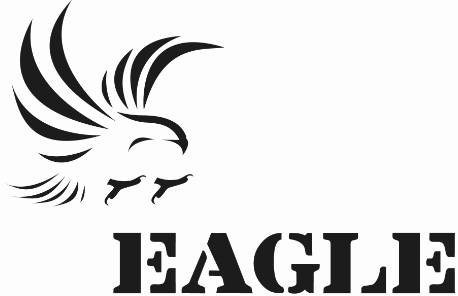 Wildlife Law Enforcement	Points PrincipauxVingt huit (28) missions d’investigations effectuées et trente sept (37) cibles identifiées ;Aucune opération d’arrestation réalisée ;Suivi du dossier d’enregistrement d’EAGLE-Togo ;Suivi du dossier d’accord de collaboration entre EAGLE-Togo et le MERF ;Prolongement du test des nouveaux activistes ; Rencontre avec différents acteurs en charge de l’application de la loi.1. InvestigationsIndicateurs :Vingt-huit (28) enquêtes ont été réalisées au cours du mois de Septembre dans les préfectures du Golfe ; Agoè, Lacs, Zio, Badou, Ogou, Est Mono et Kozah.Durant le mois de Septembre 2017, le département des investigations a mené 28 enquêtes et identifié 37 trafiquants dans les préfectures de Golfe, Agoé, Lacs, Zio, Badou, Ogou, Est Mono et Kozah.  Mais aucune piste n’a conduit à la réalisation d’une opération.2. OpérationsIndicateurs :Le mois de Septembre 2017 a été vierge. Aucune opération d’arrestation n’a été effectuée du fait de la situation sociopolitique dans le pays.3. LégalIndicateurs :En l’absence d’opération ce mois-ci, le département juridique a effectué les taches suivantes :La rédaction des 3 documents pour l’opération de LoméLa planification des opérations d’arrestation ;Des visites de prison ;Suivi juridique des cas devant les tribunaux ; Mise à jour des bases de données juridiques.MédiaIndicateursCourant Septembre 2017, quarante-un (41) pièces médiatiques  relatives aux résultats du projet ont été produites  par les médias nationaux et internationaux.Ci-dessous les liens des pièces médiatiques :http://www.africafullsuccess.com/2017/06/togo-deux-individus-arretes-en-possession-de-4-pointes-divoire-et-6-peaux-despeces-protegees/http://direct7.tv/togo-deux-individus-arretes-en-possession-de-4-pointes-divoire-et-6-peaux-despeces-protegees-257.htmlhttp://www.telegramme228.com/les-hippopotames-et-elephants-en.htmlhttp://aspamnews.com/les-hippopotames-et-elephants-en-voie-d-extinction-au-togo-le-tourisme-en-pati.htmlhttp://www.togobreakingnews.info/index.php/societe/item/2161-togo-les-hippopotames-et-elephants-en-voie-d-extinction-le-tourisme-en-patithttp://www.lomebougeinfo.com/lome/?p=6188https://togotribune.com/news/togo-les-hippopotames-et-elephants-en-voie-dextinction-le-tourisme-en-patit/http://www.228news.com/les-hippopotames-et-elephants-en-voie-dextinction-au-togo-le-tourisme-en-pati/http://www.lactuacho.com/alerte-les-hippopotames-et-elephants-en-voie-dextinction-au-togo-le-tourisme-en-patit/http://loeildafrique.over-blog.com/2017/09/protection-de-la-faune.htmlhttp://togoweb.net/hippopotames-elephants-voie-dextinction-togo-tourisme-pati/http://horizon-news.net/index.php/component/k2/item/534-societe-les-hippopotames-et-elephants-en-voie-d-extinction-au-togo-le-tourisme-en-patihttp://togodailynews.com/2017/09/27/les-hippopotames-et-elephants-en-voie-dextinction-au-togo-le-tourisme-en-pati/http://www.africatopsuccess.com/2017/09/26/les-hippopotames-et-elephants-en-voie-dextinction-au-togo-le-tourisme-en-pati/http://www.africafullsuccess.com/2017/09/togo-tourisme-les-hippopotames-et-elephants-en-voie-dextinction/http://actuvert.com/2017/09/26/les-hippopotames-et-elephants-en-voie-dextinction-au-togo-le-tourisme-en-pati/http://www.gapola.net/2017/09/les-hippopotames-et-elephants-en-voie.htmlhttp://www.emergence-togo.com/les-hippopotames-et-elephants-enhttp://lavoixdelanation.info/hippopotames-elephants-voie-dextinction-togo/http://www.lomeinfos.com/2017/09/les-hippopotames-et-elephants-en-voie-dextinction-au-togo-le-tourisme-en-pati/http://news.icilome.com/?idnews=839022&t=les-hippopotames-et-elephants-en-voie-d-extinction-au-togo,-le-tourisme-en-patihttp://www.togosite.com/index.php/societe/8682-togo-environnement-les-hippopotames-et-elephants-en-voie-d-extinction-au-togo-le-tourisme-en-patihttp://www.togoenmarche.com/extinction-des-hippopotames-et-elephants-au-togo-un-danger-pour-le-tourisme/https://lecanard.fr/2017/09/26/les-hippopotames-et-elephants-en-voie-dextinction-au-togo-le-tourisme-en-pati/http://www.manationtogo.com/les-hippopotames-et-elephants-en-voie-dextinction-au-togo-le-tourisme-en-patit/http://togomedia24.com/article/les_hippopotames_et_%C3%A9l%C3%A9phants_en_voie_d_extinction_au_togo_le_tourisme_en_p%C3%A2tihttp://www.togotopinfos.com/2017/09/27/togo-hippopotames-et-elephants-en-voie-dextinction-un-coup-dur-au-secteur-touristique/http://direct7.tv/les-hippopotames-et-elephants-en-voie-dextinction-au-togo-le-tourisme-en-pati-277.htmlhttp://societecivilemedia.com/togo-hippopotames-elephants-voie-dextinction-tourisme-pati/http://afreepress.info/afreepress/index.php/nouvelles/focus/item/2497-les-hippopotames-et-elephants-en-voie-d-extinction-au-togo-le-tourisme-en-patihttp://nouvelleafrique.info/hippopotames-elephants-voie-dextinction-togo-tourisme-pati/https://www.dropbox.com/s/c5kb73c30sjdajr/le%20batisseur3.jpg?dl=0https://www.dropbox.com/s/dves25vrvg6j1xi/le%20changement3.jpg?dl=0https://www.dropbox.com/s/w1ddlur4z6qr3ec/libert%C3%A9.jpg?dl=0http://www.africardv.com/societe/togo-des-hippopotames-et-elephants-en-voie-dextinction/http://journaliste-developpement-afrique.com/2017/09/27/les-hippopotames-et-elephants-en-voie-dextinction-au-togo-le-tourisme-en-pati/http://golfenews.info/les-hippopotames-et-elephants-en-voie-dextinction-au-togo-le-tourisme-en-pati/http://fr.africatime.com/articles/les-hippopotames-et-elephants-en-voie-dextinction-au-togo-le-tourisme-en-patihttp://fr.allafrica.com/stories/201709260872.htmlhttp://afriquepresse.net/?p=35975http://news.alome.com/h/103038.htmlhttp://elitedafrique.com/developpement/disparition-hippopotames-elephants-hypotheque-developpement-tourisme/ManagementIndicateurs :Le département management a coordonné les activités de tous les départements. Il a toujours gardé en test deux candidats dont une enquêtrice et une juriste. La coordination a également coordonné les opérations, suivi les dossiers d’Accord de collaboration entre le MERF et EAGLE-Togo et d’enregistrement au Ministère de l’Administration Territoriale, et rencontré les acteurs d’application de la loi.Relations extérieuresIndicateurs :En vue d’établir et/ou de renforcer les relations avec les autorités et les acteurs d’application de la loi, 14 partenaires techniques ont été rencontrés. Il s’agit de : Deux juristes du ministère de l’environnement et des ressources forestières pour l’accélération du dossier d’accord de collaboration entre le MERF et EAGLE-Togo ;L’avocat ;Un officier d’INTERPOL LoméL’OCRTIDBLe juge du 1er cabinet d’instruction du tribunal de première instance de DapaongLe Commissaire régional de police des savanesEt l’OTR.ConclusionLe mois de septembre 2017 a été pauvre en évènements du fait des manifestations politiques dans tout le pays. Les forces de l’ordre et de sécurité étant pris par les opérations de maintien de l’ordre, le projet n’a pu effectuer aucune opération d’arrestation. Toutefois, le département investigations a effectué 28 enquêtes et identifié 37 trafiquants. L’équipe juridique a effectué des visites de prison et suivi les cas en cours devant les tribunaux.Quarante une pièces médiatiques ont été publiées dans la presse nationale et internationale.La coordination a tout de même planifié les opérations et gardé en test les 2 nouveaux candidats. Il a également suivi le dossier d’enregistrement de EAGLE-Togo et celui relatif à l’accord de collaboration avec le MERF.Nombre d’investigations menées28Investigations ayant abouti à une opération00Nombre de trafiquants identifiés ce mois-ci37Nombre d’opérations réalisées00Nombre de trafiquants arrêtés00Nombre de trafiquants en fuite00Nombre de suivi d’audience (préciser le lieu et raison)00Nombre de trafiquants derrière les barreaux ce mois-ci (préciser le lieu)00Nombre de trafiquants en attente de procès ce mois-ci00Nombre de pièces médiatiques : 41Nombre de pièces médiatiques : 41Nombre de pièces médiatiques : 41Nombre de pièces médiatiques : 41Pièces télévisionPièces presse radioPièces presse InternetPièces presse écrite003803Nombre de coordinateur recruté00Nombre de juriste en test01Nombre de media en test00Nombre d’enquêteur en test02Nombre de comptable en test00Nombre de formations dispensées à l’extérieur (police, agents des parcs …)00Nombre de formations internes (activistes du réseau EAGLE en mission dans le projet)00Nombre de rencontresNombre de rencontres0303Prise de contact pour demande de collaboration/soutienSuivi d’accord de collaborationRatification de collaboration Collaboration sur affaires/formations en cours00102